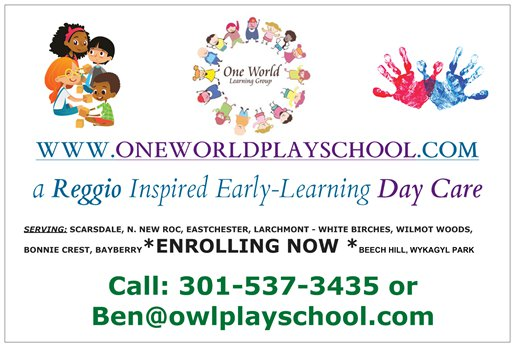 Flexible Daily ScheduleChildren are beautiful, powerful, intelligent, creative, unique and full of potential. They are whole human beings and come to us with their own ideas, values and opinions about the world. Children deserve joy, peace and time to develop their own interests and determine their own hypotheses. Children beneﬁt when a high value is placed on free thought, creative intelligence and constructive strategies; much more so than on the direct transmission of knowledge and skills.8:00 − 9am Gradual arrival for All-Day Students  Gradual arrivals allow families to ﬁnish breakfast with less urgency at home and take the time needed with sleepy children. At school, parents make connections with other parents and nurture a happy home-to-school transition for their child. 9am to 9:30 – Dance Party / Thematic teacher-directed activity.  (See Overviews of Themes and Academic Focus below)9:30- 9:50am Morning Meeting/ Circle Time Community gathers to select their intentions for the day, determine jobs of service to their classroom communities, discuss the weather and perhaps do yoga stretches and Sun Salutations, share a song or a book.10am Snack Family-style, with Conversations and Connections. 10:30 − 11:00 SDLP Self-Directed Learning and Play11:00-1145am Morning Project Time Special activities occur on a rotating basis. Based on the Letters of the Week Curriculum, these may also include yoga, music, nature walks, garden tending, cooking, Spanish/Mandarin, painting, “found” art. Toddlers and Infants are typically split so that instructional differentiation is optimized for the kinds of lessons presented to the children.11:45am – 12:30 Lunch The children bring their own lunches or are served by OWL. This is an important time for Conversations and Connections; teachers eat with the children and discuss children’s ongoing projects, interests and curiosities. Connections are made across ideas, projects, interests and between friends.12:30 − 2:45 pm Quiet/ Nap Time  (see activities below)12:30pm Chapter Book Time Children are provided a comfy spot resting/napping. Soft, dreamy music plays to support relaxation.  Infants enjoy Chapter Book Time as an entry into resting/napping time.   1:30 − 2:45 Afternoon Creations As children end their individual naps or resting time, they wake to a snack and may quietly paint and create or play outside while planning their afternoon Independent Learning activities with their teacher. Art, Music, games, parachute play, gardening, and playing in the outdoor space are frequent choices. 3 – 4 pm Second Language / Literacy / PBL teaching and learning.  Infants and Toddlers are typically split for this activity.4:00-5:00 pm Outdoor Environments & Afternoon Play Time Indoor and outdoor play time and Music/Dance, Independent Learning/Open-Ended Project/Explorations end our time together, 5:00-6:00 pm:  Dance Party, Pick-up / Wrap-Up Overview OF CURRICULAR THEMES FOR ONE WORLD LEARNING TEACHER DIRECTED INSTRUCTIONOverview OF CURRICULAR THEMES FOR ONE WORLD LEARNING (continued)DAILY PATTERN OF ACADEMIC FOCUS AND ACTIVITIES FOR TWOS, THREESDAILY PATTERN OF ACADEMIC FOCUS AND ACTIVITIES FOR FOURS, FIVES & SCHOOL AGE CHILDRENDepending on readiness and enrollment, FOURS may be in the group with 3s or the group with 5s.  DAILY PATTERN OF ACTIVITIES FOR INFANTS.  Each infant will require individual scheduling.  This represents a guide / exemplar.Afternoon*Every plan and every day has the potential to change given the students’ interests and levels of engagement* 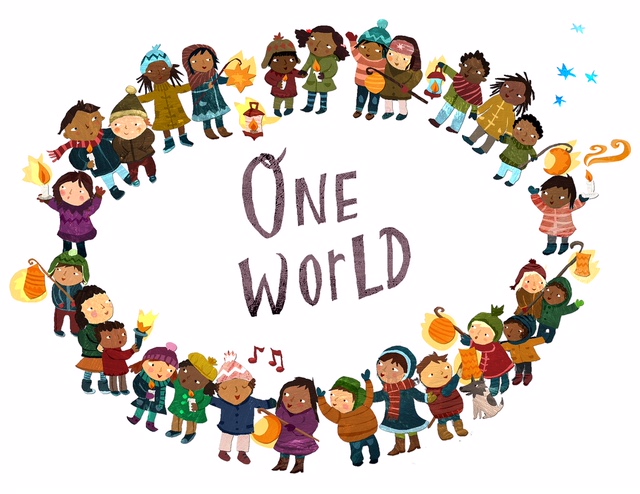 Admissions Information:One World Learning Group Family Child Care is open to children 18 months to five years old regardless of race, creed, or ethnic origin.Our full day program hours are 8:30 a.m. to 5:30 p.m. Monday through Friday. Our half day program is 8:30 a.m. to 11:30 a.m.There is extended AM and/or PM care available (8:00am to 8:30am and/or 5:30-6:00) Each is an extra $50 per week.  Both is an extra $75/week.  Connect with Ben with questions, concerns or special requests.Enrollment:Annual Registration fee $250 along and first two weeks tuition fee all due at registrationNon-refundable Deposit to secure a slot –(When a child is placed on OWL Waitlist) $500Yearly renewal Contract is from September 1st to August 31st. Change of Days  Weekly Tuition:TWO TO FIVE YEAR OLDS  Fully Days Rate: Five Days $ 450Half Day Rate: Five Days $305		Weekly Tuition:*Vacation deduction of $100 per year for one week for the first child.  This only applies for full year contract onlyAt the end of initial two weeks, both parents and/or One World Learning Group LLC have the option tocancel enrollment.As per the contract signed at the time of enrollment, parents have the option of paying weeklyor monthly (payment is due in advance each Monday or the first day of each month).Late payments (payments not received on Monday) will incur a $25 late feeAny returned checks will incur an additional $40 fee.If there is a delinquency of payment, the child will not be admitted until payment is made.We have a limited enrollment policy; you must reserve a space for your child.No deductions or switching days and hours for a child’s absences for whatever reason (illness,vacation, weather, holidays, staff workshops, etc....)Please listen to WFAS 103.9 FM (New Rochelle Public Schools) for weather related school delays and closures.------------------------------------------------------------------FORMS:(1) Day Care Registration Form (Blue Emergency Card)(2) Napping Permission Form(3) Contract Document(4) Transportation Policy Form(5) Health Forms (signed by a physician and dated within the last 12 months)(6) A copy of the child’s immunization record for starting the program.No child will be admitted to the program without all of the above forms.   GOALS:• To encourage children to love school and prepare them for a smooth transition to Kindergarten.  • To establish a feeling of respect for self, others, and environment• To provide your child with the opportunity to become independent andresponsible through self-directed individual and customized group activities• To adapt our program to fit every child’s needs.• To closely watch to ensure that every child is receiving a personalized approach• To be supportive of parents and encourage frequent communicationHolidays:OWL Playschool will close on the following dates: Staff Conference Day	August 30 & 31, 2018 Labor Day	September 3rd, 2018 Columbus Day	October 8th, 2018 Thanksgiving	November 22, & 23, 2018 Christmas	December 24 - 31, 2018 New Year’s Day                                   January1st,2019Martin Luther King Day	January 21th, 2019Presidents’ Day	February 18th, 2019Spring Break	April 15-April 22 2019Memorial Day	May 27th, 2019July Break 	July 3rd = noon dismissal, July 4th and  5th Year 1YEAR 2YEAR 3JULYALL WETVACATIONHEAT WAVEX Y ASTARBLUESPANISH: LETS PLAYOCEANOCEAN ANIMALSFISHSWAMP / REPTILESMUSIC: Beach Boys, Jehro, ART: CASSATT, GAUGUINJuly 4th/FIREWORKSPICNICSAT THE BEECHLUAU/HAWAII/VOLCANOESMUSIC: LUAUART: MONETJULY 4TH / MONUMENTSHEAT & SUNICE CREAM & WATERMELLONWATERMUSIC: CARBBEAN           ART: GRAFFITIAUGUSTTRANSPORTATIONSPORTSCONSTRUCTIONR Z EOCTAGONYELLOWSPANISH: TRANSPORTATIONMISC. TRNSPORTERSTRAINSFLYING THINGSVEHICLESMUSIC: BRAHMSART: OLD PHOTOGRAPHYTEAM SPORTSINDIVIDUAL BALL SPORTSINDIVIDUAL SPORTSMUSIC: STRAVINSKART:      ART: SPORT ICONIC SYMBOLSPRIMITIVE DWELLINGSCONSTRUCTION VEHICLESBUILDINGROADS & BRIDGESMUSIC: MOZARTART: GREAT ARCHITECTURE, ESCHERSEPTEMBERROYALTY/FAMILY TALESSCIENCEHOW IT WORKS J N ICRESCENTBROWNSPANISH: ACTIONSROYALTYKNIGHTS & DRAGONSWIZARDS AND CASTLESPIRATESMUSIC: TCHIAKOVSKY, PIRATE DITTIESART: BLAIR, WATERHOUSESCIENTISTS & THEORIESMAGNETSSOLUTIONSDETECTIONMUSIC: JAZZArt: RIVERASIMPLE MACHINESMACHINES AROUND THE HOUSEMACHINES IN THE WORLDBIG MACHINES MUSIC:INDUSTRIAL/STOMPART:INDUSTRIAL/MODERN DESIGNOCTOBERFALLFALLFALLH G P OTRAPEZOIDBLACKSPANISH AROUND THE WORLDAPPLESFALLSCARECROWS / OWLSHALLOWEENMUSIC: DVORSKIART: MARGRITTEFALLPUMPKINSMONSTERS / OWLSHALLOWEENMUSIC: WEBERART: PICASSOFALLBATSSPIDERS / OWLSHALLOWEENMUSIC: JOPLINART: ADAMSNOVEMBERMULTICULTURALOLD WESTPARKST M QSQUARE/CUBE/RECTANGLEORANGESPANISH: CLOTHESLATINAFRICANEUROPEANASIANMUSIC: MULTICULTURALART: GAUGINWESTERN LITECOWBOYSAMERICAN INDIANSGOLD RUSHMUSIC: FOLK, COUNTRYART: REMINGTON/ROCKWELLOWLSIN THE FORESTTHANKSIGIVINGCOMMUNITY SERVICEMUSIC: CHAMBERART: ADAMSDECEMBERWINTERWINTERWINTERC Ch UCIRCLE / SPHERE / OVAL / CYLANDERCOLOR REVIEWSPANISH: DESCRIPTIONSHIBERNATIONIGLOOSCHIRSTMAS/SANTAPENGUINSMUSIC: GRIEGART:DELANCEY/KENDINSKYWINTERGINGERBREAD PEOPLECHIRSTMAS / TREESPEANUTSMUSIC: SEASONALART: MIROWINTER WEARSNOW & ICECHRISTMASSLEDSMUSIC: TCHSIKOSKYART: RAPHAELYear 1YEAR 2YEAR 3JANUARYMEPHYSICAL HEALTHHEALTHY CHOICESM L KPARALLELOGRAMWHITESPANISH: BODY PARTSALL ABOUT MEFRIENDSHIPMANNEREMOTIONSMUSIC: BACHART: MUNCH BODY PARTS5 SENSESNUTRITIONHYGENE/GERMSMUSIC: RACHMANINOFFART: ROCKWELLVISION / OPTICAL ILLUSIONSBEING SAFEEXERCISEDENTIALMUSIC: WAGNERART: MARGRITTE, KESSEL, ESCHERFEBRUARYCOMMUNITY HELPERSCELEBRATIONSCOMMERCED VHEARTREDSPANISH: PLACESSAFETY WORKERSCAREGIVERSSERVICE PROVIDERSENTERTAINERSMUSIC: HANDELART: DEGASGROUNDHOG DAY/ RODENTSVALENTINESCHINESE NEW YEAR / MARDI GRASLINCOLN, MLK & WASHINGTONMUSIC: ROSSINIART: CHIINESEFOOD/RESTAURANTMANUFACTURINGRETAILRECREATIONMUSIC: COPELANDART: HOPPERMARCHDINOSAURSNATURAL CYCLESUP AND BACKS PTRIANGLE / CONE / PYRAMIDGREENSPANISH: AROUND SCHOOLDINOSAURS 1ST. PATRICK’S DAYDINOSAURS 2EASTER (depending on when it is) MUSIC: CELTIC / U2ART: CELTICNATURAL CYCLESWEATHER & SEASONSTIMERECYCLINGMUSIC: VIVALDI / VEDDERART: CEZANNE, DALIKITESRAINBOWSANCIENT EGYPTANCIENT ROMEMUSIC: EGYPTIAN / INDIAN  ART: EGYPTIA RELICSAPRILSPRINGFOOD ORIGINSNATURAL WORLDF WDIAMONDPINKSPANISH: FOODSSPRINGBUTTERFLIESBEESFROGSMUSIC: BEETHOVENART: WARHOLFARM LIFEANIMALSCROPSPLANTING TIMEMUSIC: SCHUMANNART: MOSES, WYETH, WOODWORMS & SOILROCKS&MINERALSCAVES & MINES  BIRDSMUSIC: DUBUSSYART: ADAMSMAYCREEPY CRAWLIESZOO/BIOMSAT HOMEBPENTAGONPURPLESPANISH: ANIMALSINSECTSBUTTERFLIESBEESFROGSMUSIC: BEETHOVENART: WARHOLJUNGLE / RAINFORESTDELTADESERTNORTH AMERICAMUSIC: STRAUSSART: ROUSEAUPETSFAMILYBABIESHOMESMUSIC: GERSHWINART: OKEEFEJUNEFUN TIMESSPACEART EXPLOSIONSHEXAGONGRAYSPANISH: PEOPLE / BUBBLES CIRCUSKANSASJULY 4TH / USAMUSIC: TCHAIKIVSKY   ART: VAN GOGHASTRONAUTS & ROCKETSTHE UNIVERSEOUR SOLAR SYSTEMALIENS & ROBOTSMUSIC: VERDIART: MATISSEPAINTINGINSTRUMENTSSCULPTUREINSTRUMENTS 2MUSIC: ALLART: MONDRIAN, POLLOCKMONDAYTUESDAYWEDNESDAYTHURSDAYFRIDAYLANGUAGEJournal & speechVocabulary @ poetryPhonicsLetter RecognitionNamesMOTORFine MotorMouth StrengtheningGross MotorFine MotorPurposeful BlocksMATHSRote CountingNumber RecognitionShapesColorsCountingREASONINGObservationAnalysisExperimentsSortingMeasurement & ComparisonARTJournalPaintingCut/Rip & PasteSculptureColoring or CookingMUSICPatterningLoud vs SoftABC Song ActivitiesInstrumentsDance PartyMONDAYTUESDAYWEDNESDAYTHURSDAYFRIDAYLANGUAGEJOURNAL AND SPEECHVOCABULARY AND POETRYGRAMMAR AND PUNCTUATIONALPHABETICAL ORDERFRIDAY STORIESREADINGNEW SIGHT WORD*CONCEPT INSTRUCTIONSIGHTWORDS REVIEWCONCEPT REVIEWREADING TO CLASSWRITINGSIGHT WORK RAINBOW WRITINGNAME PRACTICEOPEN WRITINGLETTERS AND NUMBERSSHAPES OR DOT-TO-DOTSMATHSROTE COUNT/ PLACE VALUECOMPUTATIONTIMEGEOMETRY PATTERNINGFRACTIONS AND UNITSREASOININGOBSERVATIONANALYSISEXERIMENTSSORTINGDIAGRAMMINGGRAPHINGMEASUREMENT AND COMPARISONARTJOURNALPAINTINGCUT AND PASTESCULPTURECOOKINGMUSICPATTERNING AND NOTESLOUD VS SOFTLAST NAMESSONGSINSTRUMENTSDANCE PARTYTimeActivity8:00-9:00Arrival/Exploring Time 9:00-9:30Snack / Formula9:30-10:Learning Activity Time (art, sensory, movement etc.)10:00NAP​11:00-11:45​Building/ Counting / Gymboree11:45-12:15LunchTimeActivity12:30-2:45NAP: Rest/Quiet Time - Read Stories/Soft Music2:45-3:30Clean up and Snack3:30-5:00Shapes, Colors and other parallel play / learning activities…. Or, Outside (walk, ball games, playground) 5:00-6:00Departures         Full Day    Full Day  8:30AM-5:30PM   Full Day Plus AM XTRA Care     8:00 – 5:30    Full Day Plus  AM & PM XTRA Care      8:00-6:00     Full Day Plus,    PM XTRA Care       8:30-6:00Infant 5 DAYS   M-F          500         550           600        550Toddler 5 Days M-F         450        500           550        500           Half Day Morning Half Day      8:30-11:30   Half Day Plus    AM Extra CareInfant 5 Days M-F          355         375Toddler 5 Days M-F          305         325